ГАПОУ «Тольяттинский социально-педагогический колледж»Продолжает серию онлайн-встреч с представителями ИТ-компаний.Уважаемые школьники!	В четверг, 21 мая 2020 года в 11-00 приглашаем Вас на встречу с компанией "RENA SOLUTHIONS".Роман Рожков (генеральный директор) и Низами Сефербеков (технический директор) расскажут о подготовке специалистов для промышленной робототехники и перспективах трудоустройства в отрасли"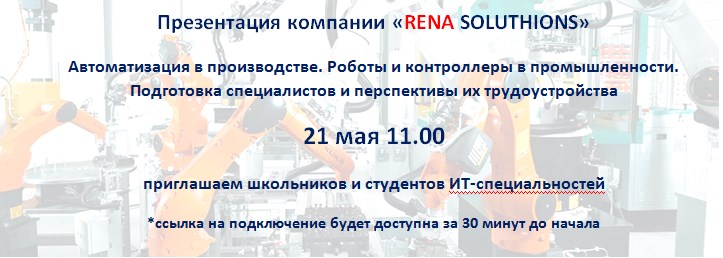 Ссылка для подключения:  https://moodle.tspk.org/b/xfu-9nx-mnx  Ждем всех желающих школьников!